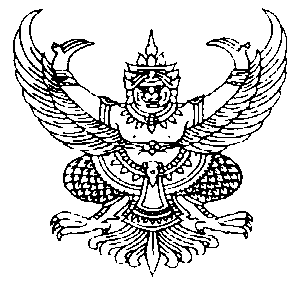 ประกาศเทศบาลตำบลป่าซาง          เรื่อง โครงการจ้างเหมาก่อสร้างประปาหมู่บ้าน แบบผิวดินขนาดกลาง บ้านร่องคี หมู่ 1-----------------------------ด้วย เทศบาลตำบลป่าซาง อำเภอแม่จัน จังหวัดเชียงราย มีความประสงค์จะก่อสร้างประปาหมู่บ้าน แบบผิวดินขนาดกลาง บ้านร่องคี หมู่ 1 ตามแบบมาตรฐานกรมทรัพยากรน้ำ ราคากลาง  2,353,300.-บาท (สองล้านสามแสนห้าหมื่นสามพันสามร้อยบาทถ้วน) ด้วยวิธีการทางอิเล็กทรอนิกส์        ผู้มีสิทธิเสนอราคาจะต้องมีคุณสมบัติดังต่อไปนี้		1ผู้ประสงค์จะเสนอราคาต้องเป็นผู้มีอาชีพรับจ้างงานดังกล่าว		2.	ผู้ประสงค์จะเสนอราคาต้องไม่เป็นผู้ที่ถูกระบุชื่อไว้ในบัญชีรายชื่อผู้ทิ้งงานของทางราชการและได้แจ้งเวียนชื่อแล้ว หรือไม่เป็นผู้ที่ได้รับผลของการสั่งให้นิติบุคคลหรือบุคคลอื่นเป็นผู้ทิ้งงานตามระเบียบของทางราชการ 	   3.ผู้ประสงค์จะเสนอราคาต้องไม่เป็นผู้ได้รับเอกสิทธิ์หรือความคุ้มกัน ซึ่งอาจปฏิเสธไม่ยอม
ขึ้นศาลไทยเว้นแต่รัฐบาลของผู้ประสงค์จะเสนอราคาได้มีคำสั่งให้สละสิทธิ์และความคุ้มกันเช่นว่านั้น	   4.เป็นผู้ที่ผ่านการคัดเลือกผู้มีคุณสมบัติเบื้องต้นในการจ้างของเทศบาลตำบลป่าซาง   5.ผู้ประสงค์จะเสนอราคาต้องไม่เป็นผู้มีผลประโยชน์ร่วมกันกับผู้ประสงค์จะเสนอราคารายอื่นที่เข้าเสนอราคาให้แก่เทศบาลตำบลป่าซาง และ/หรือต้องไม่เป็นผู้มีผลประโยชน์ร่วมกันกับผู้ให้บริการตลาดกลางอิเล็กทรอนิกส์ ณ วันประกาศประมูลจ้างด้วยวิธีการอิเล็กทรอนิกส์ หรือไม่เป็นผู้กระทำการอันเป็นการขัดขวางการแข่งขันราคาอย่างเป็นธรรม	   6.ผู้ประสงค์จะเสนอราคาต้องเป็นนิติบุคคล และมีผลงานก่อสร้างประเภทเดียวกันกับงานที่ประมูลจ้างด้วยวิธีการทางอิเล็กทรอนิกส์ในวงเงินไม่น้อยกว่า 1,176,650 บาท และเป็นผลงานที่เป็นคู่สัญญาโดยตรงกับส่วนราชการ หน่วยงานตามกฎหมายว่าด้วยระเบียบบริหารราชการส่วนท้องถิ่น รัฐวิสาหกิจ หรือหน่วยงานเอกชนที่เทศบาลตำบลเชื่อถือ	           7.บุคคลหรือนิติบุคคลที่จะเข้าเป็นคู่สัญญาต้องไม่อยู่ในฐานะเป็นผู้ไม่แสดงบัญชีรายรับรายจ่าย หรือแสดงบัญชีรายรับรายจ่ายไม่ถูกต้องครบถ้วนในสาระสำคัญ           8.บุคคลหรือนิติบุคคลที่จะเข้าเป็นคู่สัญญากับหน่วยงานภาครัฐ ซึ่งได้ดำเนินการจัดซื้อจัดจ้างด้วยระบบอิเล็กทรอนิกส์ (e-Government Procurement : e-GP) ต้องลงทะเบียนในระบบอิเล็กทรอนิกส์ของกรมบัญชีกลางที่เว็บไซต์ศูนย์ข้อมูลจัดซื้อจัดจ้างภาครัฐ          9.คู่สัญญาต้องรับจ่ายเงินผ่านบัญชีเงินฝากธนาคารเว้นแต่การรับจ่ายเงินแต่ละครั้งซึ่งมีมูลค่าไม่เกินสามหมื่นบาทคู่สัญญาอาจรับจ่ายเป็นเงินสดก็ได้  กำหนดยื่นซองเอกสารประมูลจ้างด้วยระบบอิเล็กทรอนิกส์   ในวันที่  29  ธันวาคม  2558 ตั้งแต่เวลา 08.30 น. - 16.30 น. ณ. ศูนย์รวมข้อมูลข่าวสารการจัดซื้อจัดจ้างระดับอำเภอ ที่ว่าการอำเภอแม่จัน อำเภอแม่จัน จังหวัดเชียงรายประกาศรายชื่อผู้มิสิทธิ์ได้รับการคัดเลือกให้เข้าเสนอราคา ในวันที่  8  มกราคม  2559  เวลา 13.00 น. ณ   สำนักงานเทศบาลตำบลป่าซาง  (แจ้งเป็นรายบุคคลทราบ)-2	กำหนดเสนอราคาโดยวิธีการประกวดราคาจ้างด้วยวิธีการทางอิเล็กทรอนิกส์ ในวันที่  15  มกราคม  2559 เวลา 10.00 น.-10.30 น.ผู้สนใจติดต่อของซื้อเอกสารประกวดราคาจ้างด้วยวิธีการทางอิเล็กทรอนิกส์ ในราคาชุดละ 2,000.-บาท  ได้ที่ กองคลัง เทศบาลตำบลป่าซาง อำเภอแม่จัน จังหวัดเชียงราย ระหว่างวันที่ 11-21 ธันวาคม 2558 ในวันและเวลาราชการ หรือสอบถามทางโทรศัพท์หมายเลข 0-5360-2662 ต่อ 13 หรือสืบค้นข้อมูลทางเว็บไซด์ www.pasangmaechan.com ประกาศ  ณ  วันที่   11   เดือน    ธันวาคม      พ.ศ.  2558(นางสาวเกศวรินทร์   ดอนอินผล)รองนายกเทศมนตรี  รักษาราชการแทนนายกเทศมนตรีตำบลป่าซาง                    ตารางแสดงวงเงินงบประมาณที่ได้รับจัดสรรและราคากลางในการจ้างก่อสร้างโครงการ  ก่อสร้างประปาหมู่บ้าน แบบผิวดินขนาดกลาง บ้านร่องคี หมู่ 1หน่วยงานเจ้าของโครงการ  เทศบาลตำบลป่าซางวงเงินงบประมาณที่ได้รับจัดสรร 2,353,300 บาทลักษณะงานโดยสังเขป   ก่อสร้างประปาหมู่บ้าน แบบผิวดินขนาดกลาง บ้านร่องคี หมู่ 1 ตามแบบมาตรฐานกรมทรัพยากรน้ำราคากลางคำนวณ  ณ วันที 4  ธันวาคม 2558    เป็นเงิน  2,353,300.-บาทบัญชีประมาณราคากลาง5.1 ปร.45.2  ปร.55.3 ปร.6 รายชื่อคณะกรรมการกำหนดราคากลาง-นายชยธร  ทิพย์พิมล-นายศุภกฤต  แสนอินเมือง-นายสุบรรณ์  ฟูวัน
